Chemical Formulas___________ are the basic units of ________. Atoms join together _____________ to form molecules. Elements are pure ____________.Elements are represented by 1-2 letters called _________ on the _____________   ____________. 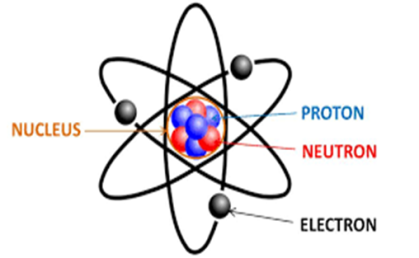 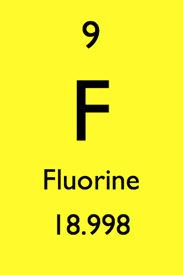 ElementsElements are _______ substances made from atoms of that element. 	- Examples: ___ and MgMoleculesMolecule is a term used to refer to ____ or ______ atoms which are ________ bonded together.	-Examples: O2 and CO2CompoundsCompounds are substances made of ______ or more different elements ____________ combined in a set ratio. A chemical ___________, or electric force holds the atoms together in a compound.CO2 is both a __________and a __________ as well. The properties of a compound are usually __________ from the elements that make up the compound. -Example Salt is composed of ___________ (Na); a silvery metal; and _______________ (Cl); a stinky green gasWhen they bond to form _________, they form solid white crystals which you can eat!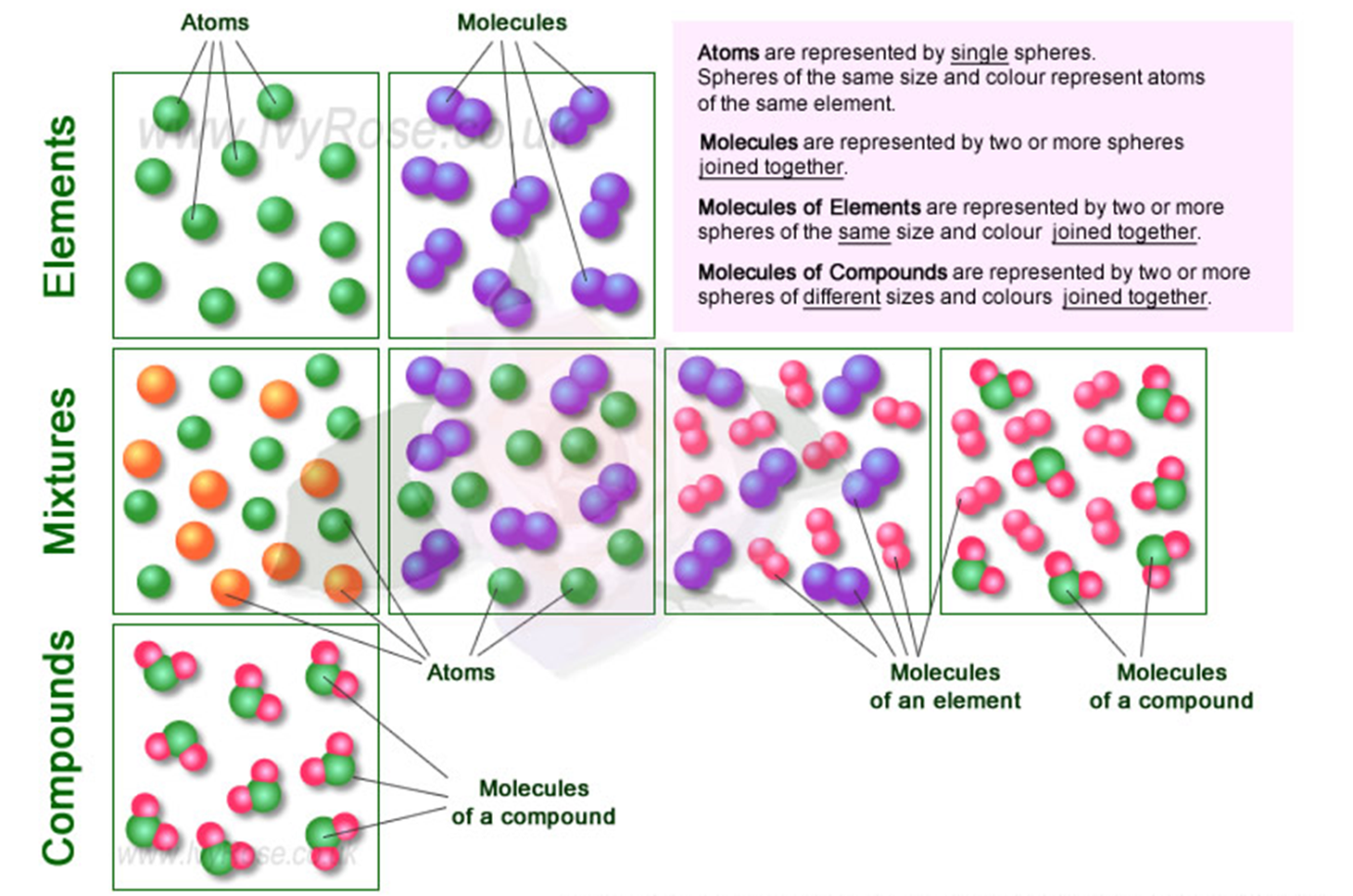 Chemical FormulasSymbolic representation of a chemical compound._____________  ____________ are used to identify substances and determine the __________ of atoms of each element.The elements present in a compound are identified with the element’s ____________. If more than _____  atom of an element is in the compound, it is shown with a ___________.   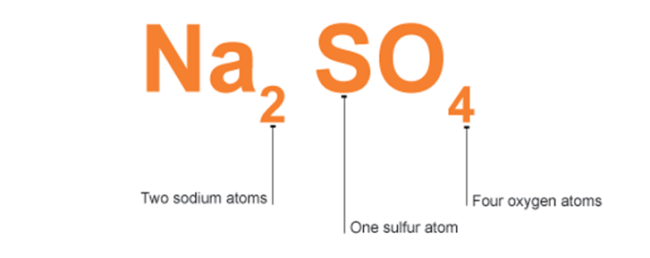 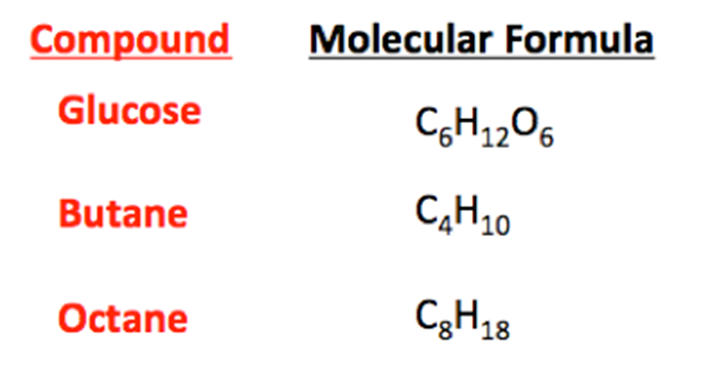 SubscriptsSmall numbers behind the element or compoundShows the number of atoms in each substance. NH3       				Total Atoms:Different Elements:                        NaCl      				Total Atoms:Different Elements:H2O2         				Total Atoms:Different Elements:CoefficientsNumbers in front of the chemical formulaShows the number of molecules  of each Chemical Formula.2NH3         3NaCl    4H2O2      Write the number of atoms, elements & molecules for each formula: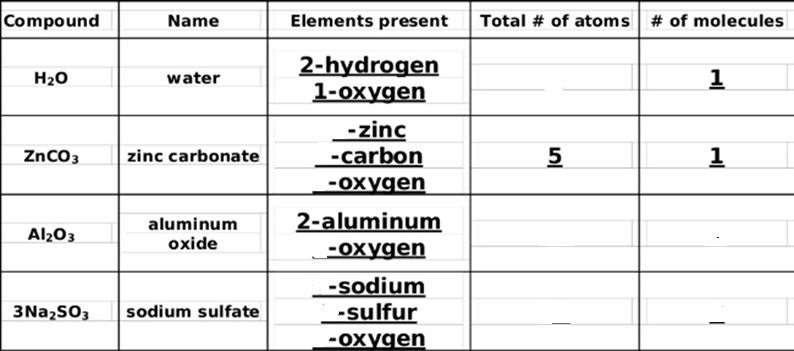 NaOHMgCl22NaOHNaC2H3O2 3HNOLi2SO43Al2O34Li2O